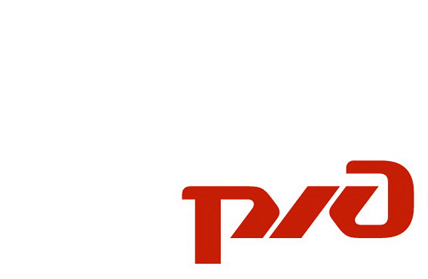 Тихорецкая дистанция пути информирует!07.02.2019года   в 1 час 07 минут на регулируемом без дежурного работника  железнодорожном переезде общего пользования 1470 км перегона Староминская – Тимашевская – Албаши, при скорости движения 100 км/час допущено столкновение пассажирского поезда, с легковым автомобилем марки «TOYOTA COROLLA», под управлением водителя, которая выехала на переезд при запрещающем показании исправно действующей автоматической переездной сигнализации. В результате столкновения водитель автомобиля скончалась на месте. 	Несмотря на то, что все ДТП происходят из-за грубейших нарушений водителями автотранспортных средств ПДД через железнодорожные переезды, Тихорецкая дистанция пути информирует: 	– нарушение правил проезда железнодорожных переездов влечёт за собой порой невосполнимые потери – человеческие жизни. Приближаясь к железнодорожному переезду, строго руководствуйтесь предупреждающими дорожными знаками, показаниями светофорной и звуковой сигнализаций переезда. Движение через железнодорожный переезд разрешено только при открытых шлагбаумах и выключенной звуковой и светофорной сигнализации.  